Ежемесячное пособие на питание школьников.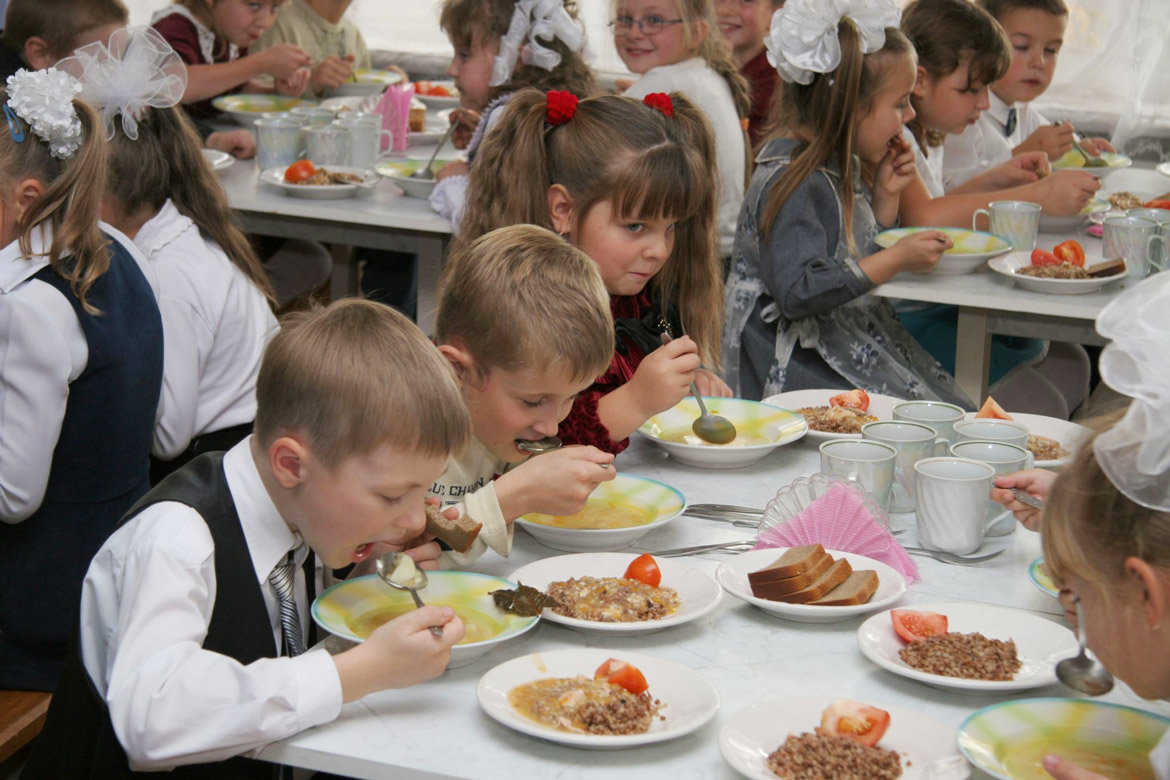  19.09.2019 года был принят Закон Самарской области, № 89-ГД «О внесении изменения в статью 10.2 Закона Самарской области « О государственной поддержке граждан, имеющих детей». Настоящий Закон вступил в силу 29.09.2019 года.        В соответствии с Законом  пособие на питание школьникам из малоимущих  многодетных  семей увеличивается  с 350  до  700 рублей. Закон распространяет свои действия на правоотношения, возникшие с 01.09.2019 года.  Это означает, что те семьи, которые уже сдали документы в сентябре и им было  назначено и выплачено пособие в размере 350 рублей, этим получателям будет произведен перерасчет . Таким образом, школьник, из многодетной семьи, получивший в сентябре 350 рублей,  в октябре получит  700  рублей и доплату в размере 350 рубле за сентябрь.       Следует учесть, что перерасчет производится без привлечения граждан. Тем гражданам, кто уже подал заявления в сентябре, приходить в управление социальной защиты не нужно.       В  настоящее время в  районе проживают 192  многодетные семьи, из которых около 170  являются  малоимущими.  Принятый  Закон  внесет ощутимую прибавку в семейный бюджет каждой малоимущей многодетной семье.